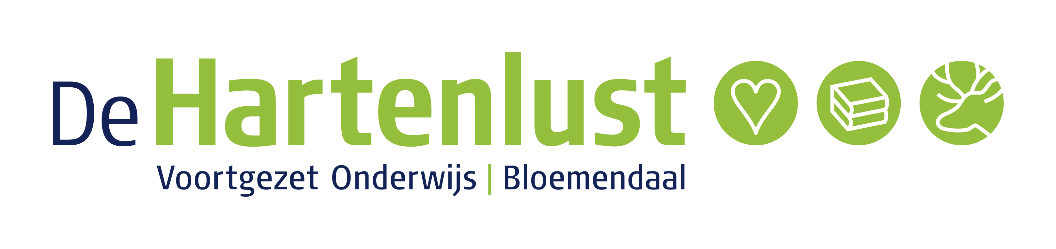 VERZOEK TOT PLAATSING LEERJAAR 2, 3 of 4 SCHOOLJAAR: 2024-2025 Klas 2Klas 3Klas 4Gegevens leerling Jongen/meisje/x: 		0 jongen 		0 meisje 	0  xRoepnaam:………………………………………………………………………………………………………………… Voorvoegsels (voluit): ………………………………………………………………………………………………Achternaam:………………………………………………………………………………………………………………BSN-nummer: …………………………………………………………………………………………………………..Geboortedatum: ……………………………………………………………………………………………………….Geboorteplaats:. ……………………………………………………………………………………………………… Voornamen (voluit): ……………………………………………………………………………………………….. Postcode: …………………... Woonplaats: …………………………………………………………………….Adres:……………………………………………………………………………………………………………………….. Telefoon (thuis): ……………………………………………………………………………………………………… Nationaliteit leerling: O NL 0 Anders: nl. ……………………………………………………………….. IBAN-nummer van de ouder: ………………………………………………………………………………….Indien niet in Nederland geboren, aankomstdatum in Nederland: ………………………. Nationaliteit vader: O NL O Anders: nl ………………………………..Geboren in NL ja/nee Indien niet in Nederland geboren, aankomstdatum in Nederland: ……………………….Nationaliteit moeder: O NL O Anders: nl. …………………………….Geboren in NL ja/nee Indien niet in Nederland geboren, aankomstdatum in Nederland: ………………………. Achternaam/voorletters van ouder 1 (vader/moeder) *: ……………………………………….Telefoon: ……………………………… E-mailadres: …………………………………………………………….Achternaam/voorletters van ouder 2 (Vader/moeder) *: ………………………………………Telefoon: ……………………………….E-mailadres: …………………………………………………………… Apart post ontvangen: ja / nee * Indien ander adres ouder 2: Adres: ………………………………………………………………………… Voogd/verzorger *: ……………………………………………………… Telefoon: ………………………… Kopie ID leerling graag toevoegen of origineel meenemen naar gesprek.Datum ………………… Handtekening…………………………………………………… Let op! Hierna volgt deel 2. Pas bij ontvangst van deel 2 is de aanmelding definitief. U kunt deel 1 wel alvast aan ons sturen en deel 2 nasturen. Dit is aan te raden aangezien wij de aanmeldingen op volgorde van aanmelddata verwerken. Deel 2:   OKR. In te vullen door afleverende school van VO Laatst bezochte basisschool: ……………………………………………………………………………… Advies van de basisschool: 0 vmbo-t 0 vmbo-t/havo 0 havo 0 anders:Huidige school voor voortgezet onderwijs: Naam/adres/tel.nr.:……………………………………………………………………………………………. Gevolgde leerjaren: ……………………………………………………………………………………………Mentor:………………………………………….. Coördinator: ……………………………………………. Eventuele eerdere school voor voortgezet onderwijs: …………………………………….. Naam/adres/tel. nr.: …………………………………………………………………………………………. Gevolgde leerjaren: …………………………………………………………………………………………… Is de leerling wel eens blijven zitten? 0 nee 0 ja, in leerjaar: …………………………Welke bijdrage kan schoolwisseling leveren aan de oplossing van de onderwijsbelemmeringen? ……………………………………………………………………………………………………………………………… ……………………………………………………………………………………………………………………………………………………………………………………………………………………………………………………………… ……………………………………………………………………………………………………………………………… De voor deze leerling passende vorm en niveau van voortgezet onderwijs is: ……………………………………………………………………………………………………………………………… Heeft de leerling dyslexie? 			O ja O nee Heeft de leerling dyscalculie? 			O ja O nee Is er sprake van ongeoorloofd verzuim? 	O ja O nee Aantal uren: …………… Is er sprake van ziekteverzuim? 		O ja O nee Aantal uren: …………… Is de leerplichtambtenaar betrokken? 	O ja O neeGebruikt de leerling medicatie? 		O ja O nee Indien ja, welke medicatie: ………………………………………………………………………………..………………………………………………………………………………………………………………………………Is er begeleiding van externe instanties geweest? 	O ja O nee Indien ja, welke instantie(s) is/zijn betrokken? ……………………………………………………………………………………………………………………………… Heeft De Hartenlust toestemming voor contact met externe instanties? O ja O nee Is er binnen het VO extra ondersteuning nodig voor deze leerling? O ja O nee Indien ja, welke ondersteuning is er nodig voor deze leerling? ……………………………………………………………………………………………………………………………… ……………………………………………………………………………………………………………………………… ……………………………………………………………………………………………………………………………… ……………………………………………………………………………………………………………………………… Heeft de leerling een OPP? 					      	O ja O nee Is er recent onderzoek naar capaciteiten uitgevoerd:         	O ja O nee Zijn er gegevens m.b.t sociaal emotionele problematiek:   	O ja O nee                                           Zijn er verslagen van externe hulpverlening beschikbaar?  	O ja O nee Zijn er deskundigen verklaringen beschikbaar? 		      	O ja O nee Zijn er gegevens m.b.t. leerachterstanden beschikbaar?     	O ja O nee De volgende beschikbare testen, diagnoses en verslagen worden meegeven bij de aanmelding: 1: ………………………………………………………………………………………………………………………… 2:………………………………………………………………………………………………………………………….3:………………………………………………………………………………………………………………………….Deze rapportage is besproken met de leerling en de ouder(s)/verzorger(s): Ingevuld door: ……………………………………………………………………………………………………. School van herkomst: ………………………………………………………………………………………… Functie: ……………………………………………………………………………………………………………….Datum: ………………………………………………………………………………………………………………..Leerling is akkoord met overdrachtsgegevens: Naam: …………………………………………………………………………………………………………………. Handtekening: ……………………………………………………………………………………………………. Datum:………………………………………………………………………………………………………………...Ouder(s)/verzorger(s) zijn akkoord met overdrachtsgegevens: Naam: …………………………………………………………………………………………………………………. Handtekening: ……………………………………………………………………………………………………. Datum:………………………………………………………………………………………………………………….Gedrag:+++-- - Houdt zich aan regels en afsprakenAandacht vragendGezag aanvaardingOmgaan met spanningen bij het leveren van prestatiesGedrag in nieuwe situaties Verwerking van teleurstelling/ foutenVerwerken van kritiek Zelfstandig leren/werken Is er sprake van:Hyperactiviteit                                             Impulsiviteit Is teruggetrokken Is er sprake (geweest) van gepest worden Is er sprake (geweest) van pestgedrag Agressief naar medeleerlingen Andere bijzonderheden? ……………………………………………………………………………….